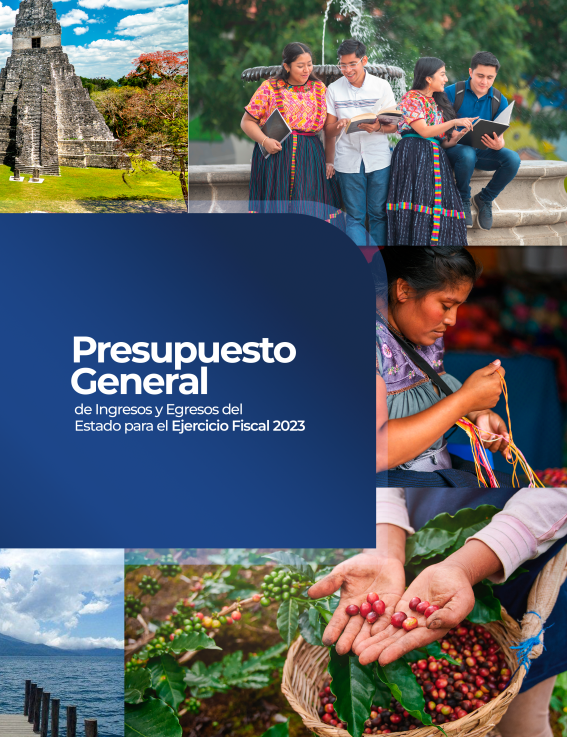 CONTENIDOPrimera ParteDecreto Número 54-2022 Ley del Presupuesto General de Ingresos y Egresos del Estado para el Ejercicio Fiscal 2023Segunda ParteAcuerdo Gubernativo Número 367-2022, Distribución Analítica del Presupuesto General de Ingresos y Egresos del Estado Para el Ejercicio Fiscal 2023Tercera parteCuadros GlobalesCuarta ParteRiesgos Fiscales Quinta ParteIngresosPresupuesto de IngresosEstimación de la Devolución de Crédito Fiscal y Gasto TributarioSexta parteGestión por Resultados1.        Metodología de la Gestión por Resultados2.        Indicadores de Producto y Resultado3.        Producción y Metas por InstituciónSéptima parte Presupuesto Multianual 2023-2027Octava PartePresupuesto de EgresosPresidencia de la RepúblicaMinisterio de Relaciones ExterioresMinisterio de GobernaciónMinisterio de la Defensa NacionalMinisterio de Finanzas PúblicasMinisterio de EducaciónMinisterio de Salud Pública y Asistencia SocialMinisterio de Trabajo y Previsión SocialMinisterio de EconomíaMinisterio de Agricultura, Ganadería y AlimentaciónMinisterio de Comunicaciones, Infraestructura y ViviendaMinisterio de Energía y MinasMinisterio de Cultura y DeportesSecretarías y Otras Dependencias del EjecutivoMinisterio de Ambiente y Recursos NaturalesObligaciones del Estado a Cargo del TesoroServicios de la Deuda PúblicaMinisterio de Desarrollo SocialProcuraduría General de la NaciónNovena ParteEstadísticas de Finanzas Públicas de GuatemalaAnexo  Programa de Inversión Física, Transferencias de Capitale Inversión Financiera